LITERATURE SELECTIONS LITERATURE SELECTIONS LITERATURE SELECTIONS 50 Great Short Stories
ISBN 0-553-27745-6Assorted AuthorsMasters of Art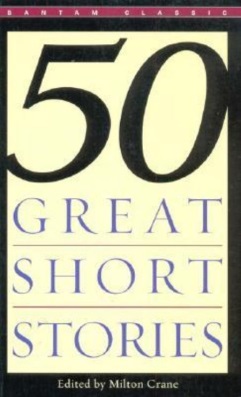 Effie WhittlesyA Dead IssueFather is Firm With His AilmentsThe Use of ForceOld Folk's ChristmasSilent Snow, Secret SnowSoldiers of the RepublicMr. Preble Gets Rid of His WifeCluney McFarrar's HardtackThe Resting PlaceFriend of the FamilyThere Was a Young Lady From PerthThe Downfall of Fascism in Black...The French ScarecrowThe Blue-Winged TealThe Archimandrite's NieceA Mother's TaleThe National Pastime Grandma and the Hindu Monk